Royer-Greaves School for Blind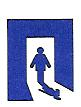 118 South Valley RoadPaoli, PA 19301Phone (610) 644-1810Fax (610) 644- 8164ATF/NSY CALENDAR 2022/2023September 5, 2022 (Monday)		Labor Day Holiday (ATF NOT IN SESSION)October 10, 2022 (Monday)			Columbus Day (ATF NOT IN SESSION)October 28, 2021 (Friday)	Special Program 1:30 pm Halloween Dance/Trick or Treat ParadeNovember 11, 2022 (Friday)	Veterans’ Day (ATF NOT IN SESSION)	November 24, 25, 2022 (Thurs., Fri.)	Thanksgiving Holiday (ATF NOT IN SESSION)December 7, 2022 (Wednesday)		Holiday Open House 6:00 pm in Florig HallDecember 11, 2022 (Sunday)		Annual Holiday Program 2:00 pm in Florig HallDecember 16, 2022 (Friday)			Staff Holiday PartyDecember 23, 26, 2021 ( Fri., Mon.)		Christmas Observance (ATF NOT IN SESSION)December 30, 2022 (Friday)			New Year’s Eve Holiday (ATF NOT IN SESSION)January 2, 2023 (Monday)		  	New Year’s Holiday (ATF NOT IN SESSION)January 16, 2023 (Monday)			Martin L. King, Jr. Holiday (ATF NOT IN SESSION)	February 20, 2023 (Monday)		President’s Day Holiday (ATF NOT IN SESSION)April 7, 2023 (Friday)			Good Friday (ATF NOT IN SESSION)May 6, 2023 (Saturday)			Visitor’s Day Program & Picnic  2:00 pm May 19, 2023 (Friday)	      Informal Dance 1:30 pm Florig HallMay 29, 2023 (Monday)			Memorial Day Holiday (ATF NOT IN SESSION)	June 19, 2023 (Monday)			Juneteenth (ATF NOT IN SESSION)July 4, 2023 (Tuesday)	Independence Day Holiday (ATF NOT IN SESSION)